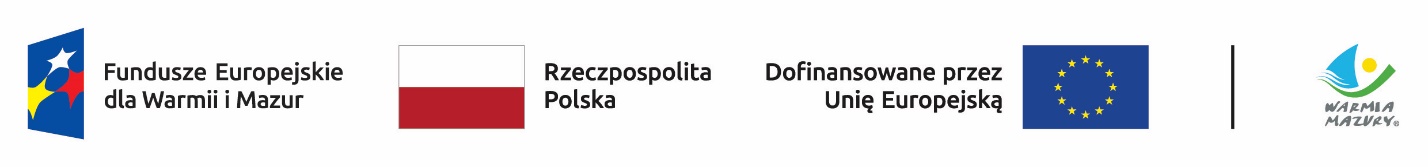 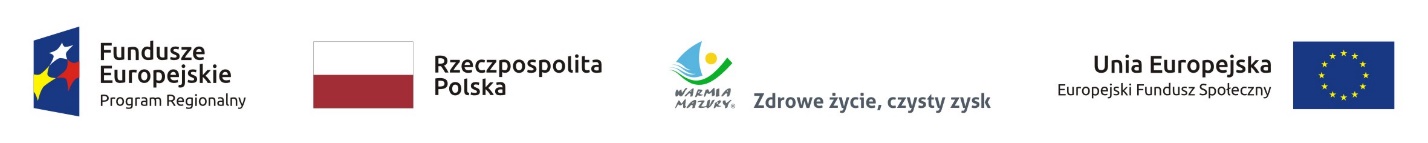 Olsztyn, dnia 29.09.2023 r.ZP.272.1.100.2023 Wykonawcy uczestniczący w postępowaniuINFORMACJA, O KTÓREJ MOWA W ART. 222  UST. 5 USTAWY PZP(informacja z otwarcia ofert)Dotyczy:	postępowania o udzielenie zamówienia publicznego, którego przedmiotem jest: Produkcja materiałów wideo promujących Program Regionalny.W postępowaniu złożono następujące oferty:  Nr ofertyFirma (nazwa) lub nazwiskooraz adres WykonawcyCenaw złotychbrutto1Pineapple Grzegorz BanduraKielceNIP 9592028585168 127 zł2 Wojciech Kowalczyk SMARTLY: productionsŁódźNIP 7282415275268 140 zł3Agencja filmowo-reklamowa Aimart Lech WilczaszekBydgoszczNIP 8921324463245 000 zł4OSTRO Bartłomiej OssesObornikiNIP 7661787816189 666 zł5PIXELDA DANCE ŁUKASZ KALINOWSKIMiędzylesieNIP 7411995258153 320 zł6Parkos MediaBiałystokNIP 543 107 98 36150 800 zł7Gospodarstwo Radosnych i Pięknych Michał KrotkyGliwiceNIP 631260538360 400 zł